Nom, prénom, n° :_____________________________________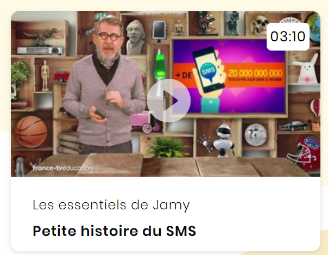 Petite histoire du SMSLes essentiels de JamyRéponds aux questions par des phrases complètes.1. Combien de textos sont-ils envoyés chaque jour dans le monde ?_________________________________________________________________2. Que veut dire SMS ?_________________________________________________________________3. Quand le premier SMS a-t-il été envoyé ?_________________________________________________________________4. Que contenait ce premier SMS ?_________________________________________________________________5. Qui l’a envoyé ? ___________________________________________________A qui était-il destiné ? ________________________________________________Avec quoi a-t-il envoyé le SMS ? _________________________________________6. Combien pesait le portable « Orbitel 901 » qui a reçu le texto ?_________________________________________________________________7. En 1994, quelle marque a lancé le premier portable à clavier ? _________________________________________________________________8. A cette époque (début des années 90) qu’utilisait-on pour envoyer un message écrit ?_________________________________________________________________9. Un SMS coûte _________ soit entre ______ et _____ centimes d’euros et ne dépasse pas ______ caractères. 10. Que veut dire	mdr : _____________________			Lol : ______________________11. Quand a-t-on créé les MMS ?_________________________________________________________________12. Aujourd’hui _____ % des moins de _____ ans ne communiquent avec leur smartphone qu’en écrivant. 